Abdulhamid Ahmad SikhPersonal information:Gender: Male                                                         profession: pharmacist, fresh graduated Nationality: Syrian                                                Marital status: single                      Height: 187 cmDate of birth:       20/05 / 	 1993	Driving License: Valid                      weight: 80 kgReligion   :   Islam                                                  Language skills:  Arabic     : excellent, English: very well.Education and certificates:June, 2016,College of pharmacy and health science, Ajman University of science and Technology, B.S.c  degree in pharmacy, with overall graduation grade of Very good. (GPA: B+, 3.24)9&10 May ,2016Attended and participated in an international conference on ASTHMA, entitled “improving lung health in UAE”4 May 2016Completed  the basic first aid training course.15th-17th March,2016 Attended  in Dubai international pharmaceuticals & Technologies Conference & Exhibition (DUPHAT).13 March 2016 Attended pharmacy Career Day, held by career counseling center.24th January -4th February  2016Completed  an industrial training program in JULPHAR. July, 2011: passed the secondary school at al Noor school with 93 %.Training and experience:February,2016 Trained at Khalifah hospital, ajman (for 4 month)March 2016Trained in  pharmacy for 4 month.September,2015Trained at khalifah hospital.January, 2016 Trained at gulf pharmaceutical industries, julphar company (for 2 weeks)Career objective:To challenge position that enables me to contribute positively utilizing abilities and practical skills acquired through extensive experience and education with relevant potential for growth base on demonstrated performance.Job Seeker First Name / CV No: 1825926Click to send CV No & get contact details of candidate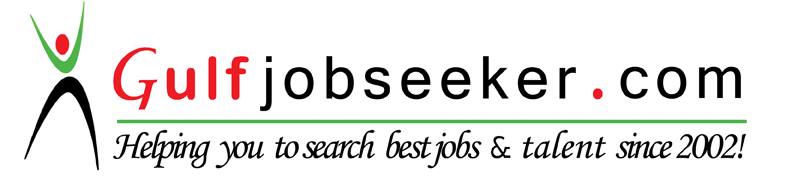 